ОБЩИЕ СВЕДЕНИЯ Учебная дисциплина «Основы рекламной деятельности в полиграфическом и упаковочном производстве» изучается в восьмом семестре.Курсовая работа/Курсовой проект – не предусмотреныФорма промежуточной аттестации: экзаменМесто учебной дисциплины в структуре ОПОПУчебная дисциплина «Основы рекламной деятельности в полиграфическом и упаковочном производстве» относится к части программы, формируемой участниками образовательных отношений.Основой для освоения дисциплины являются результаты обучения по предшествующим дисциплинам и практикам:Основы полиграфии и материалы для полиграфического оформления упаковки;Основы экономики и управления бизнесом;Технология и дизайн маркировки материалов для упаковкиОтделка полиграфической и упаковочной продукцииРезультаты освоения учебной дисциплины в дальнейшем будут использованы при прохождении производственной практики и выполнении выпускной квалификационной работы. ЦЕЛИ И ПЛАНИРУЕМЫЕ РЕЗУЛЬТАТЫ ОБУЧЕНИЯ ПО ДИСЦИПЛИНЕ Целями изучения дисциплины «Основы рекламной деятельности в полиграфическом и упаковочном производстве» являются:формирование теоретико-концептуальных и практических подходов к вопросам разработки рекламной продукции, планировании и реализации рекламной политики организации, планирования и проведении рекламных кампаний, оценки их эффективности и формировании стройной системы взглядов на современную рекламно-информационную деятельность и перспектив ее развития.формирование навыков научно-теоретического подхода к решению задач профессиональной направленности и практического их использования в дальнейшей профессиональной деятельности;формирование у обучающихся компетенций, установленных образовательной программой в соответствии с ФГОС ВО по данной дисциплине. Результатом обучения по учебной дисциплине является овладение обучающимися знаниями, умениями, навыками и опытом деятельности, характеризующими процесс формирования компетенций и обеспечивающими достижение планируемых результатов освоения учебной дисциплины.Формируемые компетенции, индикаторы достижения компетенций, соотнесённые с планируемыми результатами обучения по дисциплине:СТРУКТУРА И СОДЕРЖАНИЕ УЧЕБНОЙ ДИСЦИПЛИНЫОбщая трудоёмкость учебной дисциплины по учебному плану составляет:Структура учебной дисциплины для обучающихся по видам занятий (очная форма обучения)Структура учебной дисциплины для обучающихся по видам занятий (очно-заочная форма обучения) – отсутствует3.3 	Структура учебной дисциплины для обучающихся по видам занятий (заочная форма обучения) – отсутствует Структура учебной дисциплины для обучающихся по разделам и темам дисциплины: (очная форма обучения)Структура учебной дисциплины/модуля для обучающихся по разделам и темам дисциплины: (очно-заочная форма обучения) – отсутствуетСтруктура учебной дисциплины/модуля для обучающихся по разделам и темам дисциплины: (заочная форма обучения)- отсутствует Краткое содержание учебной дисциплиныОрганизация самостоятельной работы обучающихсяСамостоятельная работа студента – обязательная часть образовательного процесса, направленная на развитие готовности к профессиональному и личностному самообразованию, на проектирование дальнейшего образовательного маршрута и профессиональной карьеры.Самостоятельная работа обучающихся по дисциплине организована как совокупность аудиторных и внеаудиторных занятий и работ, обеспечивающих успешное освоение дисциплины. Аудиторная самостоятельная работа обучающихся по дисциплине выполняется на учебных занятиях под руководством преподавателя и по его заданию. Аудиторная самостоятельная работа обучающихся входит в общий объем времени, отведенного учебным планом на аудиторную работу, и регламентируется расписанием учебных занятий. Внеаудиторная самостоятельная работа обучающихся – планируемая учебная, научно-исследовательская, практическая работа обучающихся, выполняемая во внеаудиторное время по заданию и при методическом руководстве преподавателя, но без его непосредственного участия, расписанием учебных занятий не регламентируется.Внеаудиторная самостоятельная работа обучающихся включает в себя:подготовку к лекциям, практическим занятиям, экзамену;изучение учебных пособий, рекомендованного видеоматериала;изучение теоретического и практического материала по рекомендованным источникам;выполнение индивидуальных домашних заданий;подготовка к промежуточной аттестации в течение семестра;создание презентаций по изучаемым темам.Самостоятельная работа обучающихся с участием преподавателя в форме иной контактной работы предусматривает групповую и (или) индивидуальную работу с обучающимися и включает в себя:проведение индивидуальных и групповых консультаций по отдельным темам/разделам дисциплины;проведение консультаций перед экзаменом;Применение электронного обучения, дистанционных образовательных технологийРеализация программы учебной дисциплины с применением электронного обучения и дистанционных образовательных технологий регламентируется действующими локальными актами университета.Учебная деятельность частично проводится на онлайн-платформе за счет применения учебно-методических электронных образовательных ресурсов:РЕЗУЛЬТАТЫ ОБУЧЕНИЯ ПО ДИСЦИПЛИНЕ, КРИТЕРИИ ОЦЕНКИ УРОВНЯ СФОРМИРОВАННОСТИ КОМПЕТЕНЦИЙ, СИСТЕМА И ШКАЛА ОЦЕНИВАНИЯСоотнесение планируемых результатов обучения с уровнями сформированности компетенций.ОЦЕНОЧНЫЕ СРЕДСТВА ДЛЯ ТЕКУЩЕГО КОНТРОЛЯ УСПЕВАЕМОСТИ И ПРОМЕЖУТОЧНОЙ АТТЕСТАЦИИ, ВКЛЮЧАЯ САМОСТОЯТЕЛЬНУЮ РАБОТУ ОБУЧАЮЩИХСЯПри проведении контроля самостоятельной работы обучающихся, текущего контроля и промежуточной аттестации по учебной дисциплине «Отделка полиграфической и упаковочной продукции» проверяется уровень сформированности у обучающихся компетенций и запланированных результатов обучения по дисциплине, указанных в разделе 2 настоящей программы.Формы текущего контроля успеваемости, примеры типовых заданий: Критерии, шкалы оценивания текущего контроля успеваемости:Промежуточная аттестация:Критерии, шкалы оценивания промежуточной аттестации учебной дисциплины:Примерные темы курсовой работы/курсового проекта: Курсовой проект не предусмотренКритерии, шкалы оценивания курсовой работы/курсового проекта; Курсовой проект не предусмотренСистема оценивания результатов текущего контроля и промежуточной аттестации.Оценка по дисциплине выставляется обучающемуся с учётом результатов текущей и промежуточной аттестации.ОБРАЗОВАТЕЛЬНЫЕ ТЕХНОЛОГИИРеализация программы предусматривает использование в процессе обучения следующих образовательных технологий:проблемная лекция;поиск и обработка информации с использованием сети Интернет;применение электронного обучения;использование на лекционных занятиях видеоматериалов и наглядных пособий;самостоятельная работа в системе компьютерного тестирования;обучение в сотрудничестве (командная, групповая работа);ПРАКТИЧЕСКАЯ ПОДГОТОВКАПрактическая подготовка в рамках учебной дисциплины реализуется при проведении практических занятий, предусматривающих участие обучающихся в выполнении отдельных элементов, связанных с будущей профессиональной деятельностью. Проводятся отдельные занятия лекционного типа, которые предусматривают передачу учебной информации обучающимся, которая необходима для последующего выполнения практической работыОРГАНИЗАЦИЯ ОБРАЗОВАТЕЛЬНОГО ПРОЦЕССА ДЛЯ ЛИЦ С ОГРАНИЧЕННЫМИ ВОЗМОЖНОСТЯМИ ЗДОРОВЬЯПри обучении лиц с ограниченными возможностями здоровья и инвалидов используются подходы, способствующие созданию безбарьерной образовательной среды: технологии дифференциации и индивидуального обучения, применение соответствующих методик по работе с инвалидами, использование средств дистанционного общения, проведение дополнительных индивидуальных консультаций по изучаемым теоретическим вопросам и практическим занятиям, оказание помощи при подготовке к промежуточной аттестации.При необходимости рабочая программа дисциплины может быть адаптирована для обеспечения образовательного процесса лицам с ограниченными возможностями здоровья, в том числе для дистанционного обучения.Учебные и контрольно-измерительные материалы представляются в формах, доступных для изучения студентами с особыми образовательными потребностями с учетом нозологических групп инвалидов:Для подготовки к ответу на практическом занятии, студентам с ограниченными возможностями здоровья среднее время увеличивается по сравнению со средним временем подготовки обычного студента.Для студентов с инвалидностью или с ограниченными возможностями здоровья форма проведения текущей и промежуточной аттестации устанавливается с учетом индивидуальных психофизических особенностей (устно, письменно на бумаге, письменно на компьютере, в форме тестирования и т.п.). Промежуточная аттестация по дисциплине может проводиться в несколько этапов в форме рубежного контроля по завершению изучения отдельных тем дисциплины. При необходимости студенту предоставляется дополнительное время для подготовки ответа на зачете или экзамене.Для осуществления процедур текущего контроля успеваемости и промежуточной аттестации, обучающихся создаются, при необходимости, фонды оценочных средств, адаптированные для лиц с ограниченными возможностями здоровья и позволяющие оценить достижение ими запланированных в основной образовательной программе результатов обучения и уровень сформированности всех компетенций, заявленных в образовательной программе.МАТЕРИАЛЬНО-ТЕХНИЧЕСКОЕ ОБЕСПЕЧЕНИЕ ДИСЦИПЛИНЫ Материально-техническое обеспечение дисциплины при обучении с использованием традиционных технологий обучения.Материально-техническое обеспечение учебной дисциплины при обучении с использованием электронного обучения и дистанционных образовательных технологий.Технологическое обеспечение реализации программы осуществляется с использованием элементов электронной информационно-образовательной среды университета.УЧЕБНО-МЕТОДИЧЕСКОЕ И ИНФОРМАЦИОННОЕ ОБЕСПЕЧЕНИЕ УЧЕБНОЙ ДИСЦИПЛИНЫИНФОРМАЦИОННОЕ ОБЕСПЕЧЕНИЕ УЧЕБНОГО ПРОЦЕССАРесурсы электронной библиотеки, информационно-справочные системы и профессиональные базы данных:Перечень программного обеспечения Перечень используемого программного обеспечения с реквизитами подтверждающих документов составляется в соответствии с Приложением № 2 к ОПОП ВО.ЛИСТ УЧЕТА ОБНОВЛЕНИЙ РАБОЧЕЙ ПРОГРАММЫ УЧЕБНОЙ ДИСЦИПЛИНЫ/МОДУЛЯВ рабочую программу учебной дисциплины/модуля внесены изменения/обновления и утверждены на заседании кафедры:Министерство науки и высшего образования Российской ФедерацииМинистерство науки и высшего образования Российской ФедерацииФедеральное государственное бюджетное образовательное учреждениеФедеральное государственное бюджетное образовательное учреждениевысшего образованиявысшего образования«Российский государственный университет им. А.Н. Косыгина«Российский государственный университет им. А.Н. Косыгина(Технологии. Дизайн. Искусство)»(Технологии. Дизайн. Искусство)»Институт Химических технологий и промышленной экологииКафедра Социологии и рекламных коммуникацийРАБОЧАЯ ПРОГРАММАУЧЕБНОЙ ДИСЦИПЛИНЫРАБОЧАЯ ПРОГРАММАУЧЕБНОЙ ДИСЦИПЛИНЫРАБОЧАЯ ПРОГРАММАУЧЕБНОЙ ДИСЦИПЛИНЫОсновы рекламной деятельности в полиграфическом и упаковочном производствеОсновы рекламной деятельности в полиграфическом и упаковочном производствеОсновы рекламной деятельности в полиграфическом и упаковочном производствеУровень образования бакалавриатбакалавриатНаправление подготовкиКод29.03.03Технология полиграфического и упаковочного производстваНаправленность (профиль)Технология и дизайн упаковочного производства Технология и дизайн упаковочного производства Срок освоения образовательной программы по очной форме обучения4 года4 годаФорма обученияочнаяочнаяРабочая программа учебной дисциплины «Основы рекламной деятельности в полиграфическом и упаковочном производстве» основной профессиональной образовательной программы высшего образования, рассмотрена и одобрена на заседании кафедры, протокол №1   от  26.08..2021 гРабочая программа учебной дисциплины «Основы рекламной деятельности в полиграфическом и упаковочном производстве» основной профессиональной образовательной программы высшего образования, рассмотрена и одобрена на заседании кафедры, протокол №1   от  26.08..2021 гРабочая программа учебной дисциплины «Основы рекламной деятельности в полиграфическом и упаковочном производстве» основной профессиональной образовательной программы высшего образования, рассмотрена и одобрена на заседании кафедры, протокол №1   от  26.08..2021 гРабочая программа учебной дисциплины «Основы рекламной деятельности в полиграфическом и упаковочном производстве» основной профессиональной образовательной программы высшего образования, рассмотрена и одобрена на заседании кафедры, протокол №1   от  26.08..2021 гРазработчик рабочей программы учебной дисциплины:Разработчик рабочей программы учебной дисциплины:Разработчик рабочей программы учебной дисциплины:Разработчик рабочей программы учебной дисциплины:Доцент                    Н.В.Черноусова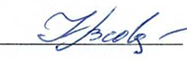                     Н.В.ЧерноусоваЗаведующая кафедрой:Заведующая кафедрой:                                                     Е.Г.КарповаКод и наименование компетенцииКод и наименование индикаторадостижения компетенцииПланируемые результаты обучения по дисциплинеУК-2Способен определять круг задач в рамках поставленной цели и выбирать оптимальные способы их решения, исходя из действующих правовых норм, имеющихся ресурсов и ограниченийИД-УК-2.1Анализ поставленной цели и определение круга задач в рамках поставленной цели, связей между ними и ожидаемых результатов их решения, анализ альтернативных вариантов для достижения намеченных результатов; использование нормативно-правовой документации в сфере профессиональной деятельности;Владение навыками работы с действующими федеральными законами и нормативными документами, необходимыми для осуществления деятельности в сфере рекламы; Анализ перспективных направлений рекламной деятельности и умение ставить и решать конкретные задачи на основе известных общетеоретических основ рекламной деятельности, форм и методов рекламы на внешнем и внутреннем рынкахУК-3Способен осуществлять социальное взаимодействие и реализовывать свою роль в командеИД-УК-3.4Способен осуществлять социальное взаимодействие и реализовывать свою роль в командеФормирование навыка и опыта активных коммуникаций с различными представителями деловых кругов для создания партнерской сети и маркетинга отношений.Использование арсенала рекламно-коммуникационных технологий и инструментов рекламы для успешного формирования портфеля заказов, повышения качества и уровня сервиса в целях полного удовлетворения спроса целевых групп потребителейУК-5Способен воспринимать межкультурное разнообразие общества в социально-историческом, этическом и философском контекстахИД-УК-5.2Использование знаний о социокультурных традициях различных социальных групп, этносов и конфессий, включая мировые религии, философские и этические учения, историческое наследие при социальном и профессиональном общении;Выделение основных особенностей целевых аудиторий, умение правильно выбирать инструменты и технологии создания рекламного сообщения;ПК-1Способен подготавливать и согласовывать с заказчиком проектное задание на создание объектов визуальной информации, идентификации и коммуникации, в том числе изготавливаемых посредством полиграфических технологий для сферы упаковочного и полиграфического производства, используя основные методы и средства проектирования.  ИД-ПК-1.1Осуществление предварительной подготовки проектного задания на основе обсуждения с  заказчиком, планирование и согласование этапов и сроков выполнения работ по дизайн-проекту объекта визуальной информации, идентификации и коммуникацииИспользование полученных знаний по рекламным технологиям в коммерческой деятельности для критического оценивания предложений рекламного агентстваВладение навыками технологии разработки рекламного продукта и организации рекламной кампании с учетом современных достижений в сфере медиапланирования и рекламных технологий.Анализ особенностей продукта с целью создания, модернизировния бренда, осуществление ребрендинга, формирование и укрепление имиджапредприятия;по очной форме обучения – 3з.е.108час.Структура и объем дисциплиныСтруктура и объем дисциплиныСтруктура и объем дисциплиныСтруктура и объем дисциплиныСтруктура и объем дисциплиныСтруктура и объем дисциплиныСтруктура и объем дисциплиныСтруктура и объем дисциплиныСтруктура и объем дисциплиныСтруктура и объем дисциплиныОбъем дисциплины по семестрамформа промежуточной аттестациивсего, часКонтактная аудиторная работа, часКонтактная аудиторная работа, часКонтактная аудиторная работа, часКонтактная аудиторная работа, часСамостоятельная работа обучающегося, часСамостоятельная работа обучающегося, часСамостоятельная работа обучающегося, часОбъем дисциплины по семестрамформа промежуточной аттестациивсего, часлекции, часпрактические занятия, часлабораторные занятия, часпрактическая подготовка, часкурсовая работа/курсовой проектсамостоятельная работа обучающегося, часпромежуточная аттестация, час8 семестрэкзамен1082424--2436Всего:1082424--2436Планируемые (контролируемые) результаты освоения: коды формируемых компетенций и индикаторов достижения компетенцийНаименование разделов, тем;форма промежуточной аттестацииВиды учебной работыВиды учебной работыВиды учебной работыВиды учебной работыСамостоятельная работа, часВиды и формы контрольных мероприятий, обеспечивающие по совокупности текущий контроль успеваемости;формы промежуточного контроля успеваемостиПланируемые (контролируемые) результаты освоения: коды формируемых компетенций и индикаторов достижения компетенцийНаименование разделов, тем;форма промежуточной аттестацииКонтактная работаКонтактная работаКонтактная работаКонтактная работаСамостоятельная работа, часВиды и формы контрольных мероприятий, обеспечивающие по совокупности текущий контроль успеваемости;формы промежуточного контроля успеваемостиПланируемые (контролируемые) результаты освоения: коды формируемых компетенций и индикаторов достижения компетенцийНаименование разделов, тем;форма промежуточной аттестацииЛекции, часПрактические занятия, часЛабораторные работы, часПрактическая подготовка, часСамостоятельная работа, часВиды и формы контрольных мероприятий, обеспечивающие по совокупности текущий контроль успеваемости;формы промежуточного контроля успеваемостиВосьмой семестрВосьмой семестрВосьмой семестрВосьмой семестрВосьмой семестрВосьмой семестрВосьмой семестрУК-2: ИД-УК-2.1УК-3: ИД-УК-3.4; УК-5: ИД-УК-5.2; ПК-1: ИД-ПК-1.1Раздел I.  Реклама в системе массовых коммуникаций44хх4Формы текущего контроля по разделу I:СобеседованиеТестУК-2: ИД-УК-2.1УК-3: ИД-УК-3.4; УК-5: ИД-УК-5.2; ПК-1: ИД-ПК-1.1Тема 1.1 История рекламы в России и в мире111Формы текущего контроля по разделу I:СобеседованиеТестУК-2: ИД-УК-2.1УК-3: ИД-УК-3.4; УК-5: ИД-УК-5.2; ПК-1: ИД-ПК-1.1Тема 1.2 Функции и цели рекламы222Формы текущего контроля по разделу I:СобеседованиеТестУК-2: ИД-УК-2.1УК-3: ИД-УК-3.4; УК-5: ИД-УК-5.2; ПК-1: ИД-ПК-1.1Тема 1.3 Правовое и этическое регулирование рекламной деятельности111Формы текущего контроля по разделу I:СобеседованиеТестУК-2: ИД-УК-2.1УК-3: ИД-УК-3.4; УК-5: ИД-УК-5.2; ПК-1: ИД-ПК-1.1Раздел II.  Виды рекламы. Классификация44хх4Формы текущего контроля по разделу II и  IIIСобеседование Тест УК-2: ИД-УК-2.1УК-3: ИД-УК-3.4; УК-5: ИД-УК-5.2; ПК-1: ИД-ПК-1.1Тема 2.1. Типы рекламы. Классификация  рекламы.111Формы текущего контроля по разделу II и  IIIСобеседование Тест УК-2: ИД-УК-2.1УК-3: ИД-УК-3.4; УК-5: ИД-УК-5.2; ПК-1: ИД-ПК-1.1Тема 2.2. Социальная реклама. Политическая реклама. Коммерческая реклама.222Формы текущего контроля по разделу II и  IIIСобеседование Тест УК-2: ИД-УК-2.1УК-3: ИД-УК-3.4; УК-5: ИД-УК-5.2; ПК-1: ИД-ПК-1.1Тема 2.3. Соотношение рекламной деятельности со смежными дисциплинами111Формы текущего контроля по разделу II и  IIIСобеседование Тест УК-2: ИД-УК-2.1УК-3: ИД-УК-3.4; УК-5: ИД-УК-5.2; ПК-1: ИД-ПК-1.1Раздел III.  Рекламные средства и их применение и распространение44хх4Формы текущего контроля по разделу II и  IIIСобеседование Тест УК-2: ИД-УК-2.1УК-3: ИД-УК-3.4; УК-5: ИД-УК-5.2; ПК-1: ИД-ПК-1.1Тема 3.1. Классификация рекламных средств.222Формы текущего контроля по разделу II и  IIIСобеседование Тест УК-2: ИД-УК-2.1УК-3: ИД-УК-3.4; УК-5: ИД-УК-5.2; ПК-1: ИД-ПК-1.1Тема 3.2  Особенности печатной рекламы111Формы текущего контроля по разделу II и  IIIСобеседование Тест УК-2: ИД-УК-2.1УК-3: ИД-УК-3.4; УК-5: ИД-УК-5.2; ПК-1: ИД-ПК-1.1Тема 3.3 Выбор и оценка средств распространения рекламы111Формы текущего контроля по разделу II и  IIIСобеседование Тест УК-2: ИД-УК-2.1УК-3: ИД-УК-3.4; УК-5: ИД-УК-5.2; ПК-1: ИД-ПК-1.1Раздел IV. Организация и проведение рекламной компании  44хх4Формы текущего контроля по разделу IV:Собеседование,Презентация и сообщение по темам разделаУК-2: ИД-УК-2.1УК-3: ИД-УК-3.4; УК-5: ИД-УК-5.2; ПК-1: ИД-ПК-1.1Тема 4.1. Планирование рекламной компании. 222Формы текущего контроля по разделу IV:Собеседование,Презентация и сообщение по темам разделаУК-2: ИД-УК-2.1УК-3: ИД-УК-3.4; УК-5: ИД-УК-5.2; ПК-1: ИД-ПК-1.1Тема 4.2.  Медиапланирование111Формы текущего контроля по разделу IV:Собеседование,Презентация и сообщение по темам разделаУК-2: ИД-УК-2.1УК-3: ИД-УК-3.4; УК-5: ИД-УК-5.2; ПК-1: ИД-ПК-1.1Тема 4.3.  Организация рекламной деятельности111Формы текущего контроля по разделу IV:Собеседование,Презентация и сообщение по темам разделаУК-2: ИД-УК-2.1УК-3: ИД-УК-3.4; УК-5: ИД-УК-5.2; ПК-1: ИД-ПК-1.1Раздел V.   Психология рекламы44хх4Формы текущего контроля по разделу V:Собеседование,Презентация и сообщение по темам разделаУК-2: ИД-УК-2.1УК-3: ИД-УК-3.4; УК-5: ИД-УК-5.2; ПК-1: ИД-ПК-1.1Тема 5.1	Психологические аспекты рекламы в лингвистике русского языка111Формы текущего контроля по разделу V:Собеседование,Презентация и сообщение по темам разделаУК-2: ИД-УК-2.1УК-3: ИД-УК-3.4; УК-5: ИД-УК-5.2; ПК-1: ИД-ПК-1.1Тема 5.2. Семантика цвета и аромамаркетинг222Формы текущего контроля по разделу V:Собеседование,Презентация и сообщение по темам разделаУК-2: ИД-УК-2.1УК-3: ИД-УК-3.4; УК-5: ИД-УК-5.2; ПК-1: ИД-ПК-1.1Тема 5.3. Особенности построения рекламного обращения111Формы текущего контроля по разделу V:Собеседование,Презентация и сообщение по темам разделаУК-2: ИД-УК-2.1УК-3: ИД-УК-3.4; УК-5: ИД-УК-5.2; ПК-1: ИД-ПК-1.1Раздел VI.  Эффективность рекламы  44хх4Формы текущего контроля по разделу VI:Собеседование,Презентация и сообщение по темам разделаТестУК-2: ИД-УК-2.1УК-3: ИД-УК-3.4; УК-5: ИД-УК-5.2; ПК-1: ИД-ПК-1.1Тема 5.1   Факторы, влияющие на эффективность рекламы444Формы текущего контроля по разделу VI:Собеседование,Презентация и сообщение по темам разделаТестЭкзаменхххх36Итоговое творческое задание по курсуИТОГО за пятый семестр242424+36№ ппНаименование раздела и темы дисциплиныСодержание раздела (темы)Раздел IРеклама в системе массовых коммуникацийРеклама в системе массовых коммуникацийТема 1.1История рекламы в России и в миреЭволюционные этапы развития рекламы в мире. Развитие американской школы рекламной деятельности«Американская мечта» как основа идеологии социально-экономического развития Нового света. Формирование инфраструктуры рекламного бизнеса на основе печатныхСМИ в Америке в XVIII-XIX веках. Открытия в торговой рекламе США в первой половине ХХ века. Маркетинговая стратегия и рекламная тактика. Новые носители рекламы – радио, кино, телевидение. Американские рекламные агентства и американскаяшкола рекламного дела. Развитие теории рекламы в США.История рекламы в России. Особенности развития рекламы в России. Особенности народной рекламы в России. Коммерческая реклама в России XIX в. Государственная реклама в период НЭПа. Русский авангард и пролеткульт. Политический плакат и художественная афиша в 1920-х – 1930-х гг. Ведущая роль идеологической агитации и пропаганды в использовании и развитии рекламных технологий в СССР. Особенности рекламных текстов: пропагандистский лозунг; призыв к действию;идеализированные образцы поведения и образа жизни. Социалистический реализм в художественном решении рекламной продукции. Развитие рекламной индустрии в России в постсоветский период.Тема 1.2Функции и цели рекламыПонятие и основные признаки рекламы, рекламная деятельность. Роль рекламы в рыночной экономике. Значение рекламы. Характеристики рекламы по Ф. Коттлеру, Е.В. Ромату. Функции рекламы, участники рекламной коммуникации, правила создания эффективной рекламы. Задачи рекламы. Принципы рекламы. Недостоверная реклама. Тема 1.3Правовое и этическое регулирование рекламной деятельностиПравовые, социально-экономические и этические аспекты рекламной деятельности. Основные положения закона РФ "О рекламе". Недопустимые в рекламе позиции.Раздел IIВиды рекламы. КлассификацияВиды рекламы. КлассификацияТема 2.1Типы рекламы. Классификация  рекламы.Типы рекламы. Классификация по Кортлэнд Л. Бове Уилльям Ф. Аренс «Современная реклама». Классификация по целевой аудитории. Классификация по охватываемой территории. Классификация по средствам передачи.  Классификация по функциям и целям. Товарная и нетоварная реклама. Коммерческая и некоммерческая реклама. Прямая посылочная и непрямая реклама. Восемь основных категорий рекламы: 1. По составу целевой аудитории - сильно-, средне-, и слабосегментированная. 2. По целевому воздействию - коммерческая (товарно-сервисная) и некоммерческая (политическая и социальная). 3. По широте распространения - глобальная, общенациональная, региональная, местная. 4. По способу передачи - печатная, электронная, внешняя. 5. По способу исполнения - текстовая, визуальная, текстово - визуальная. 6. По методу воздействия - прямая и косвенная. 7. По способу обращения - безличная и персонифицированная. 8. По способу оплаты - платная и бесплатная.Тема 2.2Социальная реклама. Политическая реклама. Коммерческая реклама.Особенности социальной рекламы. Виды, классификация рекламы по типу воздействия. По виду инициатора, по формату, по эмоциональной направленности, задачи социальной рекламы, специфика. Политическая реклама. Коммерческая реклама. Отличия от социальной по целям, задачам, целевой аудитории, эффективности и рекламодателю.Тема 2.3Соотношение рекламной деятельности со смежными дисциплинамиРеклама и маркетинг. Элементы комплекса маркетинга. Реклама и PR. Сравнение по показателям: цель, объект, функции, поле действия, основные методы, заказчик, освещение/публикация в СМИ, контроль над материалами, креативность сообщения, аудитория, форма подачи сообщения итд. Реклама и журналистика. Реклама + журналистика = PR. Реклама и пропаганда. Раздел IIIРекламные средства и их применение и распространениеРекламные средства и их применение и распространениеТема 3.1Классификация рекламных средств.Классификация рекламных средств: Печатная реклама: прессовая (газеты, журналы, дайджесты); книжная реклама; буклеты; каталоги; афиши; прайс-лист; пресс-релиз; календари, ярлыки, визитные карточки. Прямая почтовая реклама: письма; листовки; почтовые открытки; проспекты; буклеты; календари; бланки-заказы; прейскуранты и т.д. Радиореклама. Телевизионная реклама: мультипликационные ролики; графические ролики; игровые ролики; ролики, отснятые с натуры. Реклама на транспорте: внутрисалонная реклама; наружные рекламные плакаты; станционные плакаты. Рекламные сувениры: календари; мелкие изделия с надпечаткой (зажигалки, брелки авторучки, записные книжки); деловые подарки (атташе-кейсы, калькуляторы-книжки, миниатюрные настольные телефоны. Наружная реклама: Виды наружной рекламы. Средства наружной рекламы: щиты; знаки; рекламные плакаты. Реклама в местах продажи: знаки и вывески; витрины; рекламные планшеты; стеллажи и емкости для размещения товара. Экологически чистые и безопасные носители рекламыТема 3.2Особенности печатной рекламы.Печатная реклама. Преимущества и недостатки. Особенности печатной рекламы (ее элементы): иллюстрация; заголовок (подзаголовок); текст; название или логотип марки. Преимущества и недостатки газет как основного средства печатной рекламы. Типы газетной рекламы. Журналы: преимущества и недостатки. Классификация журналов. · Копирайтинг для печатных изданий. Основные элементы рекламного объявления. Копирайтинг для прочих видов рекламы.Тема 3.3Выбор и оценка средств распространения рекламы:Понятие и основные виды рекламоносителей. Основные критерии для принятия решений при выборе носителей рекламы. Основные подходы при выборе рекламного средства. Основные и вспомогательные средства рекламы.  Рекомендации по выбору средств рекламы. Интернет-реклама как современная форма коммуникацийРаздел IVОрганизация и проведение рекламной компании Организация и проведение рекламной компании Тема 4.1Планирование рекламной компанииСущность и виды рекламной компании. Цели проведения рекламной кампании. Продолжительность рекламной кампании. Классификация рекламных кампаний: по основному объекту рекламирования; по целям; по территориальному охвату; по использованию количества средств рекламы; по интенсивности воздействия. Этапы проведения рекламной кампании: анализ маркетинговой ситуации; определение целей рекламной кампании; определение целевой аудитории; составление сметы расходов на рекламную кампанию и контроль за ее выполнением; выбор средств распространения рекламы; составление рекламного сообщения или текста; оценка результатов. Планирование рекламных мероприятий: определение целевой группы, выбор средств, распространение рекламной информации. Выбор рекламной идеи. Основные принципы проведения.Тема 4.2МедиапланированиеМедиапланирование. Интенсивность рекламной атаки. Каналы рекламной информации. Результаты медиапланирования.Тема 4.3Организация рекламной деятельностиРекламный процесс и рекламные агентства как его участники. Классификация рекламных агентств и их организационная структура. Различные типы рекламных агентств, их преимущества и недостатки. Структура и отделы рекламы в различных организацияхРаздел VПсихология рекламыПсихология рекламыТема 5.1Психологические аспекты рекламы в лингвистике русского языкаМетафора, метонимия и аналогия в рекламном сообщении. Тема 5.2Семантика цвета и аромамаркетингРеклама как семиотическая система. Семантическая структура рекламного продукта. Дизайн упаковки. Особенности цветового восприятияТема 5.3Особенности построения рекламного обращенияСемиотические модели в рекламе. Вербальная, графическая и звуковая интертекстуальность. Семиотический анализ рекламного продуктаРаздел VIЭффективность рекламыЭффективность рекламыТема 5.1Факторы, влияющие на эффективность рекламыФакторы, влияющие на эффективность рекламы.Экономическая эффективность рекламных мероприятий. Психологическая эффективность применения средств рекламы на целевые группы населения. Процесс воздействия и восприятия рекламы.использованиеЭО и ДОТиспользование ЭО и ДОТобъем, часвключение в учебный процессобучение с веб-поддержкойучебно-методические электронные образовательные ресурсы университета   1 категории6организация самостоятельной работы обучающихсяобучение с веб-поддержкойучебно-методические электронные образовательные ресурсы университета   2 категории2в соответствии с расписанием текущей/промежуточной аттестацииУровни сформированности компетенцийИтоговое количество баллов в 100-балльной системепо результатам текущей и промежуточной аттестацииОценка в пятибалльной системепо результатам текущей и промежуточной аттестацииПоказатели уровня сформированности Показатели уровня сформированности Показатели уровня сформированности Уровни сформированности компетенцийИтоговое количество баллов в 100-балльной системепо результатам текущей и промежуточной аттестацииУниверсальнойкомпетенцииобщепрофессиональных компетенцийпрофессиональнойкомпетенцииУровни сформированности компетенцийИтоговое количество баллов в 100-балльной системепо результатам текущей и промежуточной аттестацииУК-2: ИД-УК-2.1УК-3: ИД-УК-3.4; УК-5: ИД-УК-5.2;ПК-1: ИД-ПК-1.1высокий85-100отличноОбучающийся:исчерпывающе и логически стройно излагает учебный материал, умеет связывать общетеоретические основы рекламной деятельности, известные формы и методы рекламы на внешнем и внутреннем рынках с практикой, справляется с решением задач профессиональной направленности высокого уровня сложности, правильно обосновывает принятые решения;применяет знания по теоретическим основам рекламной деятельности, умеет использовать передовые формы и методы организации интернет-рекламы в целях успешного позиционирования как внутри страны, так и за рубежом, использовать инструменты рекламы для успешного формирования портфеля заказов, повышения качества и уровня сервиса в целях полного удовлетворения спроса целевых групп потребителей;анализирует организационные формы управления рекламой, в том числе их структурное построение, цели, задачи, а также функции, механизмы организации, планирования и реализации системы коммуникации для достижения коммерческого успеха, использует модель формирования положительного имиджа организации и методику его оценки;владеет опытом активных коммуникаций с различными представителями деловых кругов для формирования партнерской сети и маркетинга отношений;свободно ориентируется в учебной и профессиональной литературе, критически и самостоятельно осуществляет анализ учебной, патентной, справочной литературы и применяет их в практической деятельности при планировании рекламных компаний, используя возможности компьютерных технологий и глобальной сети Интернет;- дает развернутые, исчерпывающие, профессионально грамотные ответы на вопросы, в том числе, дополнительные.Обучающийся:исчерпывающе и логически стройно излагает учебный материал, умеет связывать общетеоретические основы рекламной деятельности, известные формы и методы рекламы на внешнем и внутреннем рынках с практикой, справляется с решением задач профессиональной направленности высокого уровня сложности, правильно обосновывает принятые решения;применяет знания по теоретическим основам рекламной деятельности, умеет использовать передовые формы и методы организации интернет-рекламы в целях успешного позиционирования как внутри страны, так и за рубежом, использовать инструменты рекламы для успешного формирования портфеля заказов, повышения качества и уровня сервиса в целях полного удовлетворения спроса целевых групп потребителей;анализирует организационные формы управления рекламой, в том числе их структурное построение, цели, задачи, а также функции, механизмы организации, планирования и реализации системы коммуникации для достижения коммерческого успеха, использует модель формирования положительного имиджа организации и методику его оценки;владеет опытом активных коммуникаций с различными представителями деловых кругов для формирования партнерской сети и маркетинга отношений;свободно ориентируется в учебной и профессиональной литературе, критически и самостоятельно осуществляет анализ учебной, патентной, справочной литературы и применяет их в практической деятельности при планировании рекламных компаний, используя возможности компьютерных технологий и глобальной сети Интернет;- дает развернутые, исчерпывающие, профессионально грамотные ответы на вопросы, в том числе, дополнительные.Обучающийся:исчерпывающе и логически стройно излагает учебный материал, умеет связывать общетеоретические основы рекламной деятельности, известные формы и методы рекламы на внешнем и внутреннем рынках с практикой, справляется с решением задач профессиональной направленности высокого уровня сложности, правильно обосновывает принятые решения;применяет знания по теоретическим основам рекламной деятельности, умеет использовать передовые формы и методы организации интернет-рекламы в целях успешного позиционирования как внутри страны, так и за рубежом, использовать инструменты рекламы для успешного формирования портфеля заказов, повышения качества и уровня сервиса в целях полного удовлетворения спроса целевых групп потребителей;анализирует организационные формы управления рекламой, в том числе их структурное построение, цели, задачи, а также функции, механизмы организации, планирования и реализации системы коммуникации для достижения коммерческого успеха, использует модель формирования положительного имиджа организации и методику его оценки;владеет опытом активных коммуникаций с различными представителями деловых кругов для формирования партнерской сети и маркетинга отношений;свободно ориентируется в учебной и профессиональной литературе, критически и самостоятельно осуществляет анализ учебной, патентной, справочной литературы и применяет их в практической деятельности при планировании рекламных компаний, используя возможности компьютерных технологий и глобальной сети Интернет;- дает развернутые, исчерпывающие, профессионально грамотные ответы на вопросы, в том числе, дополнительные.повышенный65-84хорошоОбучающийся:достаточно подробно, грамотно и по существу излагает изученный материал, приводит и раскрывает в тезисной форме основные понятия;- использует инструменты рекламы для успешного формирования портфеля заказов, ориентируется в концепции рекламы в условиях рыночной экономики, принципах, теоретических и методологических подходах к определению сущности и содержания инструментов рекламы.использует инструменты рекламы, в том числе перспективы рекламы в Интернет для формирования модели положительного имиджа организации и знает методику его оценки;составляет оперативные планы рекламных компаний для успешной реализации крупных маркетинговых проектов;достаточно хорошо ориентируется в учебной и профессиональной литературе, осуществляет анализ учебной, патентной, справочной литературы, используя возможности компьютерных технологий и глобальной сети Интернет;ответ отражает знание теоретического и практического материала, не допуская существенных неточностей.Обучающийся:достаточно подробно, грамотно и по существу излагает изученный материал, приводит и раскрывает в тезисной форме основные понятия;- использует инструменты рекламы для успешного формирования портфеля заказов, ориентируется в концепции рекламы в условиях рыночной экономики, принципах, теоретических и методологических подходах к определению сущности и содержания инструментов рекламы.использует инструменты рекламы, в том числе перспективы рекламы в Интернет для формирования модели положительного имиджа организации и знает методику его оценки;составляет оперативные планы рекламных компаний для успешной реализации крупных маркетинговых проектов;достаточно хорошо ориентируется в учебной и профессиональной литературе, осуществляет анализ учебной, патентной, справочной литературы, используя возможности компьютерных технологий и глобальной сети Интернет;ответ отражает знание теоретического и практического материала, не допуская существенных неточностей.Обучающийся:достаточно подробно, грамотно и по существу излагает изученный материал, приводит и раскрывает в тезисной форме основные понятия;- использует инструменты рекламы для успешного формирования портфеля заказов, ориентируется в концепции рекламы в условиях рыночной экономики, принципах, теоретических и методологических подходах к определению сущности и содержания инструментов рекламы.использует инструменты рекламы, в том числе перспективы рекламы в Интернет для формирования модели положительного имиджа организации и знает методику его оценки;составляет оперативные планы рекламных компаний для успешной реализации крупных маркетинговых проектов;достаточно хорошо ориентируется в учебной и профессиональной литературе, осуществляет анализ учебной, патентной, справочной литературы, используя возможности компьютерных технологий и глобальной сети Интернет;ответ отражает знание теоретического и практического материала, не допуская существенных неточностей.базовый41-64удовлетворительноОбучающийся:демонстрирует теоретические знания основного учебного материала дисциплины в объеме, необходимом для дальнейшего освоения ОПОП; демонстрирует знания по общетеоретическим основы рекламной деятельности, формы и методам рекламы на внешнем и внутреннем рынках;умеет правильно выбрать вид рекламы, определяет критерии выбора каналов распространения рекламы владеет опытом работы с действующими федеральными законами и нормативными документами, необходимыми для осуществления деятельности в сфере рекламы; демонстрирует фрагментарные знания основной учебной литературы по дисциплине, способен найти нужную информацию, используя возможности компьютерных технологий и глобальной сети Интернет;- ответ отражает знания на базовом уровне теоретического и практического материала в объеме, необходимом для дальнейшей учебы и предстоящей работы по профилю обучения.Обучающийся:демонстрирует теоретические знания основного учебного материала дисциплины в объеме, необходимом для дальнейшего освоения ОПОП; демонстрирует знания по общетеоретическим основы рекламной деятельности, формы и методам рекламы на внешнем и внутреннем рынках;умеет правильно выбрать вид рекламы, определяет критерии выбора каналов распространения рекламы владеет опытом работы с действующими федеральными законами и нормативными документами, необходимыми для осуществления деятельности в сфере рекламы; демонстрирует фрагментарные знания основной учебной литературы по дисциплине, способен найти нужную информацию, используя возможности компьютерных технологий и глобальной сети Интернет;- ответ отражает знания на базовом уровне теоретического и практического материала в объеме, необходимом для дальнейшей учебы и предстоящей работы по профилю обучения.Обучающийся:демонстрирует теоретические знания основного учебного материала дисциплины в объеме, необходимом для дальнейшего освоения ОПОП; демонстрирует знания по общетеоретическим основы рекламной деятельности, формы и методам рекламы на внешнем и внутреннем рынках;умеет правильно выбрать вид рекламы, определяет критерии выбора каналов распространения рекламы владеет опытом работы с действующими федеральными законами и нормативными документами, необходимыми для осуществления деятельности в сфере рекламы; демонстрирует фрагментарные знания основной учебной литературы по дисциплине, способен найти нужную информацию, используя возможности компьютерных технологий и глобальной сети Интернет;- ответ отражает знания на базовом уровне теоретического и практического материала в объеме, необходимом для дальнейшей учебы и предстоящей работы по профилю обучения.низкий0-40Не удовлетворительноОбучающийся:демонстрирует фрагментарные знания теоретического и практического материала, допускает грубые ошибки при его изложении на занятиях и в ходе промежуточной аттестации;испытывает серьёзные затруднения в применении теоретических положений при решении практических задач профессиональной направленности стандартного уровня сложности, не владеет необходимыми для этого навыками и приёмами;способен найти нужную информацию только используя возможности компьютерных технологий и глобальной сети Интернет;выполняет задания только по образцу и под руководством преподавателя;ответ отражает отсутствие знаний на базовом уровне теоретического и практического материала в объеме, необходимом для дальнейшей учебы.Обучающийся:демонстрирует фрагментарные знания теоретического и практического материала, допускает грубые ошибки при его изложении на занятиях и в ходе промежуточной аттестации;испытывает серьёзные затруднения в применении теоретических положений при решении практических задач профессиональной направленности стандартного уровня сложности, не владеет необходимыми для этого навыками и приёмами;способен найти нужную информацию только используя возможности компьютерных технологий и глобальной сети Интернет;выполняет задания только по образцу и под руководством преподавателя;ответ отражает отсутствие знаний на базовом уровне теоретического и практического материала в объеме, необходимом для дальнейшей учебы.Обучающийся:демонстрирует фрагментарные знания теоретического и практического материала, допускает грубые ошибки при его изложении на занятиях и в ходе промежуточной аттестации;испытывает серьёзные затруднения в применении теоретических положений при решении практических задач профессиональной направленности стандартного уровня сложности, не владеет необходимыми для этого навыками и приёмами;способен найти нужную информацию только используя возможности компьютерных технологий и глобальной сети Интернет;выполняет задания только по образцу и под руководством преподавателя;ответ отражает отсутствие знаний на базовом уровне теоретического и практического материала в объеме, необходимом для дальнейшей учебы.№ ппФормы текущего контроляПримеры типовых заданий1.Собеседование по разделу I.   Реклама в системе массовых коммуникаций1. Является ли реклама частью коммуникационной деятельности фирмы?2. Каковы основные функции рекламы?3. Какие ставит задачи перед собой рекламная деятельность?4. Чем отличается коммерческая реклама от некоммерческой?5. Что явилось предпосылкой к возникновению коммерческой рекламы в России?6. Что представляет собой современная реклама, и какие ее форматы оказались в лидерах в настоящее время?2.Тест по разделу I.   Реклама в системе массовых коммуникаций1. Адаптировавшись к современным условиям, лучше других рекламных сегментов из кризиса должны выйти:	а) телевидение;	б) радио;	в) наружная реклама;	г) Интернет.2. В каком году с периодических изданий в СССР сняли лимиты на публикацию рекламы:	а) 1987;	б) 1984;	в) 1976;	г) 1989?3. Какое самое значительное событие Советского Союза в области развития средств коммуникации произошло в 1941 г.:	а) началась Великая Отечественная война;""	б) ТАСС распространил заявление, опровергающее слухи о возможном вторжении Германии в СССР;	в) в эфир вышла первая телевизионная программа?4. Цветное телевидение в СССР вышло на второе (после газет) место среди средств информации по рекламному обороту в году:	а) 1961;	б) 1955;	в) 1951;	г) 1965.5. Рекламная деятельность является одним из видов предпринимательской деятельности и на нее распространяются нормы конституционного, гражданского, административного, финансового и других отраслей права, регулирующих предпринимательскую деятельность:	а) да;	б) нет.3.Собеседование по разделу II и   III   Виды рекламы. Классификация.  Рекламные средства и их применение и распространение1.  В каких случаях реклама является некоммерческой?2.  В чем особенности телевизионной рекламы, ее достоинства и недостатки?3. Какие бывают средства наружной рекламы?4. Исходя из целей продвижения, определяемых стадиями жизненного цикла товара, степенью готовности основной массы потребителей к покупке, какие выделяют виды рекламы?5. Какие преимущества и недостатки существуют у рекламных обращений в прессе?6. Что относится к средствам дорожной рекламы?7. Каков порядок согласования мест распространения рекламы на улично-дорожной сети?8. Что представляет собой indoor-реклама?9. На основании каких документов допускается размещение рекламы на автомототранспортных средствах?10. С чего начинается работа над созданием мультимедийной презентации?11. Что представляет собой вид рекламы — Trade Promotion?4.Тест по разделу II и IIIВиды рекламы. Классификация.  Рекламные средства и их применение и распространение1. Не коммерческая реклама в большинстве случаев субсидируется организациями, которые занимаются своим делом не ради денег:	а) да;	б) нет.2. На зовите виды indoor-рекламы:	а) плазменные панели, экраны и LCD-мониторы;	б) дистрибьютивная реклама;	в) реклама в лифте;	г) реклама на зданиях и сооружениях;	д) платежные терминалы.3. С какого времени ведет свой отсчет Российский интернет-маркетинг?	а) с 5 мая 1984 г.;	б) с 7 апреля 1994 г.;	в) с 17 декабря 1998 г.;	г) с 7 июня 2000 г."4. Перечислите положительные стороны социальных медиа:а) открытость целевой аудитории; б) узкий охват; в) низкие затраты;г) возможность пря мой коммуникации с пользователями. 5. Контекстная реклама имеет уникальную особенность демонстрации возможному клиенту именно в тот момент, когда он выразил интерес или намерение купить товар/услугу, и самыми главными положительными сторонами данного типа рекламы являются:	а) оперативность;	б) имиджевость;	в) таргетинг;	г) красочность и привлекательность;	д) высокий коэффициент конверсии.5.Собеседование Раздел IV.   Организация и проведение рекламной компании1.Что подразумевается под планированием использования средств распространения рекламы?2.На каких рынках осуществляется рекламная деятельность?3.Какие отличительные черты есть у рекламодателя и рекламопроизводителя?4. Каким образом достичь значительной эффективности рекламного воздействия?5.Каким образом распределяются средства при планировании рекламной кампании? 6. Какова главная цель специалиста по медиа-планированию?6.Собеседование Раздел V.   Психология рекламы1. Какие дополнительные свойства присущи цветовой гамме от природы?2. Какие впечатления передают зигзагообразные линии и формы?3. Какие вы знаете используемые методы воздействия юмора в рекламе?4. Неотъемлемой частью чего является рекламный лозунг?5.  На что должен быть рассчитан в преддверии новых рекламных кампаний любой агитационный текст?7.Собеседование Раздел VI.    Эффективность рекламы1.От чего зависит стоимость каждого промежуточного исследования?2.Что принято называть «контактом» в коммуникации?3.Что включает в себя валовая оценка контакта с рекламой?4. Что представляет собой аналитический отчет? 5. Являются ли медиа мониторинг и пресс-клиппинг важными составляющими PR-анализа и маркетингового исследования?6. Требуется ли значительное количество финансовых средств при отслеживании рекламной кампании?7. При разработке рекламной стратегии требуется ли провести предварительное, контрольное исследование?8. Что такое действенность публикации рекламных объявлений рекламодателя в СМИ?9. Каким образом рассчитывается рентабельность рекламы 8.Тест Раздел VI. Эффективность рекламы1. Этот метод носит активный характер и занимается изучением психологического воздействия рекламы в искусственно созданных условиях:	а) метод опроса;	б) метод интервьюирования;	в) метод тестинга;	г) метод эксперимента.2. Назовите несколько основных причин низкой эффективности рекламы:	а) отсутствие конкретных целей и задач рекламной кампании;	б) сопоставимость целей и задач рекламной кампании с целями маркетинговой деятельности;	в) отсутствие информации о целевом потребителе;	г) обратная связь с потребителем;	д) ошибки сегментации;	е) низкая квалификация сотрудников, отвечающих за рекламу.3. Эффективность психологического воздействия рекламы на потребителя можно определить путем:	а) эмбуш-маркетинга;	б) экспериментов;	в) опросов;	г) наблюдений.4. Сумма рейтингов и количество контактов являются характеристикой мощности рекламной кампании?	а) да;	б) нет.5. Мониторинг собственной активности поможет ответить на различные вопросы о том, что пишут о компании, как часто имя генерального руководителя мелькает в СМИ, есть ли общественный резонанс от действий конкретной кампании?	а) да;	б) нет.9.Индивидуальные задания с презентацией по разделам 1.Виды взаимоотношений рекламодателя и рекламного агентства.2.Виды и функции рекламы3.Виды обращений на основе творческой стратегии.4.Влияние рекламы на общественное сознание.5.Генезис, понятие, сущность и роль рекламы.6.Дизайн упаковки, как форма рекламного воздействия.Наименование оценочного средства (контрольно-оценочного мероприятия)Критерии оцениванияШкалы оцениванияШкалы оцениванияНаименование оценочного средства (контрольно-оценочного мероприятия)Критерии оценивания100-балльная системаПятибалльная системаПятибалльная системаТестЗа выполнение каждого тестового задания испытуемому выставляются баллы. Используется порядковая шкала оценивания. В заданиях с выбором нескольких верных ответов, заданиях на установление правильной последовательности, заданиях на установление соответствия, заданиях открытой формы используют порядковую шкалу. В этом случае баллы выставляются не за всё задание, а за тот или иной выбор в каждом задании, например, выбор варианта, выбор соответствия, выбор ранга, выбор дополнения. В соответствии с порядковой шкалой за каждое задание устанавливается максимальное количество баллов 1. 1 балл выставляются за все верные выборы в одном задании, ноль — за полностью неверный ответ.Правила оценки всего теста:общая сумма баллов за все правильные ответы составляет наивысший балл. В спецификации указывается общий наивысший балл по тесту. Также устанавливается диапазон баллов, которые необходимо набрать для того, чтобы получить отличную, хорошую, удовлетворительную или неудовлетворительную оценки. «2» - равно или менее 40%; «3» - 41% - 64%; «4» - 65% - 84%;  «5» - 85% - 100%5     85% - 100%ТестЗа выполнение каждого тестового задания испытуемому выставляются баллы. Используется порядковая шкала оценивания. В заданиях с выбором нескольких верных ответов, заданиях на установление правильной последовательности, заданиях на установление соответствия, заданиях открытой формы используют порядковую шкалу. В этом случае баллы выставляются не за всё задание, а за тот или иной выбор в каждом задании, например, выбор варианта, выбор соответствия, выбор ранга, выбор дополнения. В соответствии с порядковой шкалой за каждое задание устанавливается максимальное количество баллов 1. 1 балл выставляются за все верные выборы в одном задании, ноль — за полностью неверный ответ.Правила оценки всего теста:общая сумма баллов за все правильные ответы составляет наивысший балл. В спецификации указывается общий наивысший балл по тесту. Также устанавливается диапазон баллов, которые необходимо набрать для того, чтобы получить отличную, хорошую, удовлетворительную или неудовлетворительную оценки. «2» - равно или менее 40%; «3» - 41% - 64%; «4» - 65% - 84%;  «5» - 85% - 100%4     65% - 84%ТестЗа выполнение каждого тестового задания испытуемому выставляются баллы. Используется порядковая шкала оценивания. В заданиях с выбором нескольких верных ответов, заданиях на установление правильной последовательности, заданиях на установление соответствия, заданиях открытой формы используют порядковую шкалу. В этом случае баллы выставляются не за всё задание, а за тот или иной выбор в каждом задании, например, выбор варианта, выбор соответствия, выбор ранга, выбор дополнения. В соответствии с порядковой шкалой за каждое задание устанавливается максимальное количество баллов 1. 1 балл выставляются за все верные выборы в одном задании, ноль — за полностью неверный ответ.Правила оценки всего теста:общая сумма баллов за все правильные ответы составляет наивысший балл. В спецификации указывается общий наивысший балл по тесту. Также устанавливается диапазон баллов, которые необходимо набрать для того, чтобы получить отличную, хорошую, удовлетворительную или неудовлетворительную оценки. «2» - равно или менее 40%; «3» - 41% - 64%; «4» - 65% - 84%;  «5» - 85% - 100%3     41% - 64%ТестЗа выполнение каждого тестового задания испытуемому выставляются баллы. Используется порядковая шкала оценивания. В заданиях с выбором нескольких верных ответов, заданиях на установление правильной последовательности, заданиях на установление соответствия, заданиях открытой формы используют порядковую шкалу. В этом случае баллы выставляются не за всё задание, а за тот или иной выбор в каждом задании, например, выбор варианта, выбор соответствия, выбор ранга, выбор дополнения. В соответствии с порядковой шкалой за каждое задание устанавливается максимальное количество баллов 1. 1 балл выставляются за все верные выборы в одном задании, ноль — за полностью неверный ответ.Правила оценки всего теста:общая сумма баллов за все правильные ответы составляет наивысший балл. В спецификации указывается общий наивысший балл по тесту. Также устанавливается диапазон баллов, которые необходимо набрать для того, чтобы получить отличную, хорошую, удовлетворительную или неудовлетворительную оценки. «2» - равно или менее 40%; «3» - 41% - 64%; «4» - 65% - 84%;  «5» - 85% - 100%2      40% и менее        40%Индивидуальные задания с презентацией по разделуРабота выполнена полностью в срок, возможны несущественные неточности и корректировки. Обучающийся продемонстрировал полный объем знаний, умений в освоении пройденных тем и применение их на практике.-зачтенозачтеноИндивидуальные задания с презентацией по разделуРабота не выполнена / выполнена с грубыми существенными ошибками -не зачтеноне зачтеноСобеседованиеДан полный, развернутый ответ на поставленный вопрос (вопросы). Обучающийся твердо знает материал по заданным вопросам, грамотно и последовательно его излагает, возможны несущественные неточности в определениях.-зачтенозачтеноСобеседованиеДан неполный ответ, представляющий собой разрозненные знания по теме вопроса с существенными ошибками в определениях. Присутствуют фрагментарность, нелогичность изложения. Речь неграмотная. Дополнительные и уточняющие вопросы преподавателя не приводят к коррекции ответа обучающегося не только на поставленный вопрос, но и на другие вопросы темы.-не зачтеноне зачтеноФорма промежуточной аттестацииТиповые контрольные задания и иные материалыдля проведения промежуточной аттестации:Экзамен  тестированиеОдин из вариантов теста1. Реклама – это: ___________________________________________________________2. Напоминающая реклама – это :А. Донесение информации о новом товаре или услуге до потребителяБ. Реклама известной товарной маркиВ. Реклама, направленная на формирование предпочтения к торговой марке3. Маркетинговая роль рекламы:А. Реклама средство передачи информацииБ. Донесение информации о новом товаре или услугеВ. Реклама обеспечивает передачу сообщения на широкий круг лиц и способствует увеличению объема сбыта4. Основные виды исследований в рекламе (указать лишнее):А. Изучение средств рекламыБ. Изучение потребителейВ. Анализ рынкаГ. Анализ товара5. Прямой опрос – это:А. Интервью по заранее составленным вопросамБ. Различные задания: подбор словесных ассоциаций; просьба закончить рассказ или предложениеВ. Исследование рекламного сообщения, проводимое с целью проверки эффективности рекламыГ. Исследование рекламного сообщения с целью предварительного апробирования рекламного объявленияЭкзамен Итоговое заданиеТворческое задание:Создайте оригинал – макет какого-либо товара или услуги на ваш выбор с помощью любой известной вам технологии. Макет создается в несколько этапов:1. Разработка брифа 2. Выбор концепции3. Составление эскизов4. Выбор оптимального варианта5. Конечное исполнение оригинал-макета 6. Защита выполненной работы и краткая презентацияФорма промежуточной аттестацииКритерии оцениванияШкалы оцениванияШкалы оцениванияШкалы оцениванияНаименование оценочного средстваКритерии оценивания100-балльная системаПятибалльная системаПятибалльная системаЭкзамен тестированиеЗа выполнение каждого тестового задания испытуемому выставляются баллы. Используется порядковая шкала оценивания. В заданиях с выбором нескольких верных ответов, заданиях на установление правильной последовательности, заданиях на установление соответствия, заданиях открытой формы используют порядковую шкалу. В этом случае баллы выставляются не за всё задание, а за тот или иной выбор в каждом задании, например, выбор варианта, выбор соответствия, выбор ранга, выбор дополнения. В соответствии с порядковой шкалой за каждое задание устанавливается максимальное количество баллов 1. 1 балл выставляются за все верные выборы в одном задании, ноль — за полностью неверный ответ.Правила оценки всего теста:общая сумма баллов за все правильные ответы составляет наивысший балл, 20 баллов. В спецификации указывается общий наивысший балл по тесту. Также устанавливается диапазон баллов, которые необходимо набрать для того, чтобы получить отличную, хорошую, удовлетворительную или неудовлетворительную оценки. «3» - 41% - 64%; «4» - 65% - 84%; «5» - 85% - 100%	585% - 100%Экзамен тестированиеЗа выполнение каждого тестового задания испытуемому выставляются баллы. Используется порядковая шкала оценивания. В заданиях с выбором нескольких верных ответов, заданиях на установление правильной последовательности, заданиях на установление соответствия, заданиях открытой формы используют порядковую шкалу. В этом случае баллы выставляются не за всё задание, а за тот или иной выбор в каждом задании, например, выбор варианта, выбор соответствия, выбор ранга, выбор дополнения. В соответствии с порядковой шкалой за каждое задание устанавливается максимальное количество баллов 1. 1 балл выставляются за все верные выборы в одном задании, ноль — за полностью неверный ответ.Правила оценки всего теста:общая сумма баллов за все правильные ответы составляет наивысший балл, 20 баллов. В спецификации указывается общий наивысший балл по тесту. Также устанавливается диапазон баллов, которые необходимо набрать для того, чтобы получить отличную, хорошую, удовлетворительную или неудовлетворительную оценки. «3» - 41% - 64%; «4» - 65% - 84%; «5» - 85% - 100%	465% - 84%Экзамен тестированиеЗа выполнение каждого тестового задания испытуемому выставляются баллы. Используется порядковая шкала оценивания. В заданиях с выбором нескольких верных ответов, заданиях на установление правильной последовательности, заданиях на установление соответствия, заданиях открытой формы используют порядковую шкалу. В этом случае баллы выставляются не за всё задание, а за тот или иной выбор в каждом задании, например, выбор варианта, выбор соответствия, выбор ранга, выбор дополнения. В соответствии с порядковой шкалой за каждое задание устанавливается максимальное количество баллов 1. 1 балл выставляются за все верные выборы в одном задании, ноль — за полностью неверный ответ.Правила оценки всего теста:общая сумма баллов за все правильные ответы составляет наивысший балл, 20 баллов. В спецификации указывается общий наивысший балл по тесту. Также устанавливается диапазон баллов, которые необходимо набрать для того, чтобы получить отличную, хорошую, удовлетворительную или неудовлетворительную оценки. «3» - 41% - 64%; «4» - 65% - 84%; «5» - 85% - 100%	341% - 64%Экзамен тестированиеОбучающийся, набравший равно или менее 40%;-Не зачтеноНе зачтеноЭкзамен Итоговое творческое задание- работа выполнена самостоятельно, носит творческий характер; - собран, обобщен и проанализирован достаточный объем литературных источников;- при написании и защите работы продемонстрированы: высокий уровень сформированности универсальных, общепрофессиональных и профессиональных компетенций, теоретические знания и наличие практических навыков;- работа правильно оформлена и своевременно представлена, полностью соответствует требованиям, предъявляемым к содержанию и оформлению рефератов;- на защите освещены все вопросы темы, ответы на вопросы профессиональные, грамотные, исчерпывающие, результаты работы оформлены в сопроводительной презентацией;-зачтенозачтеноЭкзамен Итоговое творческое задание- содержание работы не раскрывает тему, вопросы изложены бессистемно и поверхностно, нет анализа практического материала;- при написании и защите работы продемонстрирован неудовлетворительный уровень сформированности универсальных, общепрофессиональных и профессиональных компетенций;- работа несвоевременно представлена на кафедру, не в полном объеме по содержанию и оформлению соответствует предъявляемым требованиям;- на защите показаны поверхностные знания по исследуемой теме, отсутствие представлений об актуальных проблемах по теме работы, даны неверные ответы на вопросы, презентация небрежно оформлена и не отражает работу.-Не зачтеноНе зачтеноФорма контроля100-балльная система Пятибалльная системаТекущий контроль:  - собеседованиезачтено/не зачтено - выполнение индивидуальных домашних заданий с презентациейзачтено/не зачтено- тестированиеОценка 2-5Промежуточная аттестация (тест)Оценка 2-5Промежуточная аттестация. Индивидуальное задание. Итоговый рефератзачтено/не зачтеноИтого за семестр (дисциплину)экзаменотличнохорошоудовлетворительнонеудовлетворительноНаименование учебных аудиторий, лабораторий, мастерских, библиотек, спортзалов, помещений для хранения и профилактического обслуживания учебного оборудования и т.п.Оснащенность учебных аудиторий, лабораторий, мастерских, библиотек, спортивных залов, помещений для хранения и профилактического обслуживания учебного оборудования и т.п.119071, г. Москва, Малый Калужский переулок, д.2, строение 4.119071, г. Москва, Малый Калужский переулок, д.2, строение 4.Аудитория №4224 - аудитория для проведения занятий семинарского типа, групповых и индивидуальных консультаций, текущего контроля и промежуточной аттестации.- Комплект учебной мебели, доска меловая, технические средства обучения, служащие для представления учебной информации большой аудитории: ноутбук, проектор, экран для проектораПомещения для самостоятельной работы обучающихсяОснащенность помещений для самостоятельной работы обучающихсячитальный зал библиотеки: помещение для самостоятельной работы, в том числе, научно- исследовательской, подготовки курсовых и выпускных квалификационных работ.Стеллажи для книг, комплект учебной мебели, 1 рабочее место сотрудника и рабочие места для студентов, оснащенные персональными компьютерами с подключением к сети «Интернет» и обеспечением доступа к электронным библиотекам и в электронную ин-формационно-образовательную среду организации.Необходимое оборудованиеПараметрыТехнические требованияПерсональный компьютер/ ноутбук/планшет,камера,микрофон, динамики, доступ в сеть ИнтернетВеб-браузерВерсия программного обеспечения не ниже: Chrome 72, Opera 59, Firefox 66, Edge 79, Яндекс.Браузер 19.3Персональный компьютер/ ноутбук/планшет,камера,микрофон, динамики, доступ в сеть ИнтернетОперационная системаВерсия программного обеспечения не ниже: Windows 7, macOS 10.12 «Sierra», LinuxПерсональный компьютер/ ноутбук/планшет,камера,микрофон, динамики, доступ в сеть ИнтернетВеб-камера640х480, 15 кадров/сПерсональный компьютер/ ноутбук/планшет,камера,микрофон, динамики, доступ в сеть ИнтернетМикрофонлюбойПерсональный компьютер/ ноутбук/планшет,камера,микрофон, динамики, доступ в сеть ИнтернетДинамики (колонки или наушники)любыеПерсональный компьютер/ ноутбук/планшет,камера,микрофон, динамики, доступ в сеть ИнтернетСеть (интернет)Постоянная скорость не менее 192 кБит/с№ п/пАвтор(ы)Наименование изданияВид издания (учебник, УП, МП и др.)ИздательствоГодизданияАдрес сайта ЭБСили электронного ресурса (заполняется для изданий в электронном виде)Количество экземпляров в библиотеке Университета10.1 Основная литература, в том числе электронные издания10.1 Основная литература, в том числе электронные издания10.1 Основная литература, в том числе электронные издания10.1 Основная литература, в том числе электронные издания10.1 Основная литература, в том числе электронные издания10.1 Основная литература, в том числе электронные издания10.1 Основная литература, в том числе электронные издания10.1 Основная литература, в том числе электронные издания1О. Н. Жильцова, И. М. Синяева, Д. А. ЖильцовРекламная деятельность  учебник и практикум для вузов М. : Издательство Юрайт2022Текст : электронный // Образовательная платформа Юрайт [сайт]. — URL: https://urait.ru/bcode/4899602Карпова С. В.Рекламное дело   учебник и практикум М. : Издательство Юрайт2022Текст : электронный // Образовательная платформа Юрайт [сайт]. — URL: https://urait.ru/bcode/4888293Федотова Л. Н. Реклама: теория и практика учебник М. : Издательство Юрайт2022Текст : электронный // Образовательная платформа Юрайт [сайт]. — URL: https://urait.ru/bcode/4893714Л.М. Дмитриева Социальная рекламаучебное пособиеМ. : ЮНИТИ-ДАНА2017- Режим доступа: http://znanium.com/catalog/product/10288575Кузнецов П.А. Политическая реклама. Теория и практикаучебное пособиеМ. : ЮНИТИ-ДАНА2017Режим доступа: http://znanium.com/catalog/product/102853710.2 Дополнительная литература, в том числе электронные издания 10.2 Дополнительная литература, в том числе электронные издания 10.2 Дополнительная литература, в том числе электронные издания 10.2 Дополнительная литература, в том числе электронные издания 10.2 Дополнительная литература, в том числе электронные издания 10.2 Дополнительная литература, в том числе электронные издания 10.2 Дополнительная литература, в том числе электронные издания 10.2 Дополнительная литература, в том числе электронные издания 1Селезнева, Л. В.Подготовка рекламного и pr-текста учеб. пособие для вузовМ. : Издательство Юрайт2022Текст : электронный // Образовательная платформа Юрайт [сайт]. — URL: https://urait.ru/bcode/492732 2А.М. Чернышева, Т. Н. ЯкубоваБрендинг учебник М. : Издательство Юрайт2021Текст : электронный // Образовательная платформа Юрайт [сайт]. — URL: https://urait.ru/bcode/4874903М.И. Кулак,С.А. Ничипорович, Н.Э. ТрусевичТехнология полиграфического производства УчебникМинск 2011Режим доступа: https://e.lanbook.com/book/904734Кузьмич В.ВТехнологии упаковочного производства Учебное пособиеМинск : "Вышэйшая школа"2012Режим доступа: https://e.lanbook.com/book/65605.5Сахабутдинова Г.Ф.Основы полиграфии Учебное пособиеКемерово : КемГУ2017Режим доступа: https://e.lanbook.com/book/1026836Евстафьев В.А., Пасютина Е.Э.  История российской рекламы. Современный период:Учебное пособиеМ.:Дашков и К,2017Режим доступа: http://znanium.com/catalog/product/93584710.3 Методические материалы (указания, рекомендации по освоению дисциплины авторов РГУ им. А. Н. Косыгина)10.3 Методические материалы (указания, рекомендации по освоению дисциплины авторов РГУ им. А. Н. Косыгина)10.3 Методические материалы (указания, рекомендации по освоению дисциплины авторов РГУ им. А. Н. Косыгина)10.3 Методические материалы (указания, рекомендации по освоению дисциплины авторов РГУ им. А. Н. Косыгина)10.3 Методические материалы (указания, рекомендации по освоению дисциплины авторов РГУ им. А. Н. Косыгина)10.3 Методические материалы (указания, рекомендации по освоению дисциплины авторов РГУ им. А. Н. Косыгина)10.3 Методические материалы (указания, рекомендации по освоению дисциплины авторов РГУ им. А. Н. Косыгина)10.3 Методические материалы (указания, рекомендации по освоению дисциплины авторов РГУ им. А. Н. Косыгина)1Черноусова Н.В.Кухарский В.В. Смиренный И.Н.Маркировка тары и упаковки.Учебное пособиеМ.:РГУ им. А.Н.Косыгина2018http://biblio.kosygin-rgu.ru Электронный каталог5+20 на кафедре2Швец Э. Г.Мосичева Т.А.История рекламы. Ретроспективный аспект. Краткий курс лекций. Учебное пособие М.: РИО МГУДТ 2011Режим доступа: http://znanium.com/catalog/product/4578783Васин Ф.В., Стор И.Н. Рекламный графический дизайн упаковки изделий текстильной и легкой промышленности:Монография  М.:МГУДТ 2015http://znanium.com/catalog/product/780636№ ппЭлектронные учебные издания, электронные образовательные ресурсыЭБС «Лань» http://www.e.lanbook.com/«Znanium.com» научно-издательского центра «Инфра-М»http://znanium.com/ Электронные издания «РГУ им. А.Н. Косыгина» на платформе ЭБС «Znanium.com» http://znanium.com/ЭБС «ИВИС» http://dlib.eastview.com/ЭБС «Юрайт» https://biblio-online.ruПрофессиональные базы данных, информационные справочные системыScopus https://www.scopus.com (международная универсальная реферативная база данных, индексирующая более 21 тыс. наименований научно-технических, гуманитарных и медицинских журналов, материалов конференций примерно 5000 международных издательств);Scopus http://www. Scopus.com/Научная электронная библиотека еLIBRARY.RU https://elibrary.ru (крупнейший российский информационный портал в области науки, технологии, медицины и образования);Отраслевой портал «УНИПАК.РУ» по упаковке, оборудованию и материалам: http://www.unipack.ru…Журнал «Пластикс»  http://www.plastics.ruЖурнал «Международные новости мира пластмасс» http://www.plasticnews.ruБаза данных в мире Academic Search Complete - обширная полнотекстовая научно-исследовательская. Содержит полные тексты тысяч рецензируемых научных журналов по химии, машиностроению, физике, биологии.   http://search.ebscohost.comЖурнал «Тара и упаковка»: http://www.magpack.ru№п/пПрограммное обеспечениеРеквизиты подтверждающего документа/ Свободно распространяемоеWindows 10 Pro, MS Office 2019  контракт 85-ЭА-44-20 от 28.12.2020PrototypingSketchUp: 3D modeling for everyoneконтракт № 18-ЭА-44-19 от 20.05.2019Office Pro Plus 2021 Russian OLV NL Acad AP LTSCконтракт № 60-ЭА-44-21 от 10.12.2021Мicrosoft Windows 11 Proконтракт № 60-ЭА-44-21 от 10.12.2021№ ппгод обновления РПДхарактер изменений/обновлений с указанием разделаномер протокола и дата заседания кафедры